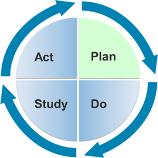 Learning Guide 4.2 Teaming and Collaboration- Ask the ExpertObjectivesDescribe teaming and collaboration practices.Identify key characteristics of recommended practices related to teaming and collaboration.DescriptionIn this lesson, learners will understand why teaming and collaboration practices are important in their work with families by considering:What are teaming and collaboration practices?What does the research say about effective teaming and collaboration practices?What are the implications for how we work with families of young children with disabilities?Materials/ResourcesHandout 4.1 Teaming and Collaboration - Ask the ExpertLearning Guide 4.2 Activity HandoutFacilitator InstructionsHave learners review the Teaming and Collaboration Ask the Expert Handout Have learners complete the questions on the activity handout using the above handouts as reference.Provide feedbackSuggested AssessmentPerformance Indicator: Learners will be able to identify the key characteristics of teaming and collaboration practices.Distance Learning TipsLearners can respond online or using the PDF form; which can be printed, emailed, or submitted online.Learners can complete the activity individually, in pairs, or in small groups.Learning Guide 4.2 Activity HandoutName(s): Date: Directions: Refer to the following handouts to help answer the questions below: Teaming and Collaboration Ask the Expert Handout.What are teaming and collaboration practices?What does the research say about effective teaming and collaboration practices?What are the implications for how we work with families of young children with disabilities?Related Content: Module 4, Lesson 1: Ask the Expert Instructional Method: DiscoveryLevel: IntermediateEstimated Time Needed: 5 min. for instructor preparation; 15 min. for learner activity